Załącznik nr 4Zamawiający:Nazwa: Gmina Świlczaadres: 36-072 Świlcza 168REGON 690582140, NIP 517-00-45-613Strona internetowa Zamawiającego: www.bip.swilcza.com.pl OŚWIADCZENIE O PRZYNALEŻNOŚCI LUB BRAKU PRZYNALEŻNOŚCI DO TEJ SAMEJ GRUPY KAPITAŁOWEJw rozumieniu art. 4 pkt 14 ustawy z dnia 16 lutego 2007r. o ochronie konkurencji i konsumentów (tj. Dz. U. 2015 poz. 184 ze zm.), o której mowa w art. 24 ust. 11 w związku z art. 24 ust. 1 pkt 23) ustawy Pzp.Przystępując do postępowania w sprawie udzielenia zamówienia publicznego w trybie przetargu nieograniczonego pn.:Modernizacja infrastruktury oświetlenia drogowego na terenie Gminy Świlczanr RGI.271.41.2019, Imię i nazwisko .......................................................................................................... reprezentując firmę (nazwa Wykonawcy) ................................................................... z siedzibą w ...........................................................................................................jako – upoważniony na piśmie lub wpisany w rejestrze ................................................ w imieniu reprezentowanego przeze mnie Wykonawcy, oświadczam, że: Nie należymy do grupy kapitałowej z innymi Wykonawcami, którzy złożyli odrębne oferty, oferty częściowe lub wnioski o dopuszczenie do udziału w niniejszym postępowaniu*. Należymy do tej samej grupy kapitałowej z innymi Wykonawcami, którzy złożyli odrębne oferty, oferty częściowe lub wnioski o dopuszczenie do udziału w niniejszym postępowaniu i przedkładamy w załączeniu listę podmiotów należących do tej samej grupy kapitałowej* .UWAGA: 1. 	Należy wymienić podmioty z grupy kapitałowej podając ich nazwę/y oraz adres/y siedziby/siedzib 2.	W przypadku przynależności do tej samej grupy kapitałowej wykonawca składa dowody potwierdzające, że powiązania z innym wykonawcą nie prowadzą do zakłócenia konkurencji w postępowaniu.* niepotrzebne skreślić …………….……. (miejscowość), dnia ………….……. r. 							…………………………………………(podpis)UWAGA: Wykonawca składa niniejszy dokument w terminie 3 dni od zamieszczenia przez Zamawiającego informacji z otwarcia ofert na stronie internetowej www.bip.swilcza.com.pl; (zakładka BIP; Zamówienia Publiczne;) art. 86 ust.5 Pzp)W przypadku Wykonawców wspólnie ubiegających się o udzielenie zamówienia oświadczenie składa każdy z Wykonawców osobno.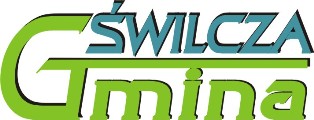 Świlcza 16836-072 Świlcza pow. rzeszowskiwoj. podkarpackie NIP 517-00-45-613 REGON 690582140tel. 17-86-70-100fax. 17-86-70-157